Kolektívna zmluvauzatvorená dňa 22.06.2021 medzi zmluvnými stranamiZákladná organizácia Odborového zväzu pracovníkov školstva a vedy na Slovensku, OZ pri Materskej škole Linzbothova č. 18, v Bratislave, PSČ: 82106 zastúpená Mgr. Annou Belákovou, predsedom odborovej organizácie pri MŠ Linzbothova č.18 aMaterská škola  Linzbothova č. 18 so sídlom v Bratislave, PSČ 821 06, IČO: 308 53 711,zastúpená Mgr. Evou Elexovou, riaditeľkou školy Linzbothova č. 18 (ďalej zamestnávateľ)nasledovne:Prvá časťÚvodné ustanoveniaČlánok 1Spôsobilosť zmluvných strán na uzatvorenie kolektívnej zmluvyOdborová organizácia má právnu subjektivitu podľa zákona číslo 83/1990 Zb. o združovaní občanov v znení neskorších predpisov. Oprávnenie rokovať a uzatvoriť túto kolektívnu zmluvu vyplýva z stanov odborovej organizácie a zo splnomocnenia zo dňa 22.06.2021 Splnomocnenie zo dňa 22.06.2021 tvorí prílohu č. 1 tejto kolektívnej zmluvy.Zamestnávateľ má právnu subjektivitu založenú zriaďovacou listinou zo dňa 10.12.2003 Oprávnenie zástupcu zamestnávateľa rokovať a uzatvoriť túto kolektívnu zmluvu vyplýva z jeho funkcie riaditeľa školy, štatutárneho orgánu zamestnávateľa.Na účely tejto kolektívnej zmluvy sa môže používať na spoločné označenie odborovej organizácie a zamestnávateľa označenie "zmluvné strany", namiesto označenia kolektívna zmluva skratka "KZ", namiesto označenia Zákonník práce skratka „ZP“, zákona o odmeňovaní niektorých zamestnancov pri výkone práce vo verejnom záujme skratka "OVZ", zákon o výkone práce vo verejnom záujme „ZOVZ“.Článok 2Uznanie odborovej organizácie a zamestnávateľaZamestnávateľ uznáva v zmysle § 231 a § 232 ZP, ako svojho zmluvného partnera na uzatvorenie tejto KZ odborovú organizáciu. Zmluvné strany sa zaväzujú, že nebudú v budúcnosti počas účinnosti tejto KZ  spochybňovať vzájomné oprávnenie vystupovať ako zmluvná strana tejto KZ.Článok 3			 Pôsobnosť, platnosť a účinnosť kolektívnej zmluvyTáto KZ upravuje pracovné podmienky a podmienky zamestnávania, individuálne a kolektívne vzťahy medzi zamestnávateľom a jeho zamestnancami a práva a povinnosti zmluvných strán .Táto KZ je záväzná pre zmluvné strany a zamestnancov, ktorí sú u zamestnávateľa v pracovnom pomere. KZ sa nevzťahuje na zamestnancov zamestnávateľa, ktorí u neho pracujú na dohodu o vykonaní práce, na dohodu o brigádnickej práci študentov a na dohodu o pracovnej činnosti. (3) Táto KZ je platná dňom jej podpisu zmluvnými stranami. Účinnosť tejto KZ sa začína dňom        1. júla 2021 a skončí 30. júna 2023.Článok 4Zmena kolektívnej zmluvyKZ a jej rozsah sa môžu meniť len po dohode jej zmluvných strán, na základe písomného návrhu na zmenu KZ jednou zo zmluvných strán. Dohodnuté zmeny sa označia ako „ dodatok ku KZ“ a číslujú sa v poradí v akom sú uzatvorené. Článok 5Oboznámenie zamestnancov s kolektívnou zmluvouZamestnávateľ sa zaväzuje po podpísaní KZ túto rozmnožiť a v dvoch rovnopisoch ju doručiť predsedovi odborovej organizácie v lehote 10 dní od jej podpísania.Odborová organizácia sa zaväzuje zabezpečiť oboznámenie zamestnancov zamestnávateľa s obsahom tejto KZ do 15 dní od jej doručenia. Termín stretnutia určí odborová organizácia, keďže sa zaviazala oboznámiť zamestnancov. Z oboznámenia s obsahom KZ sa vyhotoví zápisnica, ktorej príloha bude prezenčná listina oboznámených zamestnancov. Odborová organizácia sa zaväzuje poskytnúť svojmu členovi na základe jeho písomnej žiadosti kópiu tejto KZ do 3 dní od požiadania. Novo prijímaných zamestnancov do pracovného pomeru oboznámi zamestnávateľ  s touto KZ v rámci plnenia povinností v zmysle §-u 47 ods. 2 ZP.Druhá časťIndividuálne vzťahy, právne nároky a  práva zamestnancov z kolektívnej zmluvyČlánok 6Príplatky, odmeny a náhrady za pohotovosťPríplatok za riadeniePríplatok za riadenie vedúcemu zamestnancovi určí riaditeľ v rámci rozpätia percentuálneho podielu z platovej tarify platovej triedy a pracovnej triedy, do ktorej je zaradený, zvýšenej o 24 %, s prihliadnutím na náročnosť riadiacej práce a v závislosti od kvality riadenia jemu zvereného organizačného útvaru a podriadených zamestnancov. Príplatok za zmennosťZamestnávateľ vyplatí zamestnancovi pracujúcemu v dvojzmennej prevádzke príplatok za zmennosť mesačne v sume 2,1% platovej tarify prvého platového stupňa prvej platovej triedy základnej stupnice platových taríf,v jednozmennej prevádzke, ak jeho pracovný čas je rozvrhnutý nerovnomerne príplatok mesačne v sume 2,1% platovej tarify prvého platového stupňa prvej platovej triedy základnej stupnice platových taríf.Príplatok za výkon špecializovanej činnostiZamestnávateľ vyplatí zamestnancovi, za výkon špecializovanej činnosti príplatky nasledovne: pedagogickému zamestnancovi za činnosť triedneho učiteľa, ak túto činnosť vykonáva v jednej triede, príplatok v sume 5% platovej tarify platovej triedy a pracovnej triedy, do ktorej je zaradený, zvýšenej o 14%,pedagogickému zamestnancovi alebo odbornému zamestnancovi za činnosť uvádzajúceho pedagogického zamestnanca alebo  uvádzajúceho odborného zamestnanca, ak túto činnosť vykonáva u jedného začínajúceho pedagogického zamestnanca alebo jedného začínajúceho odborného zamestnanca, príplatok v sume 4% platovej tarify platovej triedy a pracovnej triedy, do ktorej je zaradený, zvýšenej o 14%,pedagogickému zamestnancovi alebo odbornému zamestnancovi za činnosť uvádzajúceho pedagogického zamestnanca alebo  uvádzajúceho odborného zamestnanca, ak túto činnosť vykonáva u dvoch alebo u viacerých  začínajúcich pedagogických zamestnancov alebo dvoch alebo u viacerých začínajúcich odborných zamestnancov, príplatok v sume 8% platovej tarify platovej triedy a pracovnej triedy, do ktorej je zaradený, zvýšenej o 14%.Osobný príplatok	Osobný príplatok , finančnú odmenu ako nenárokovú časť mzdy priznáva zamestnancom riaditeľka MŠ (ďalej len zamestnávateľ) na základe pridelených mzdových prostriedkov  zriaďovateľom a to v stanovenom období  - osobné príplatky v priebehu kalendárneho roka a finančné odmeny  spravidla v závere hospodárskeho roka.Finančné odmeny priznáva zamestnávateľ spravidla za plnenie úloh, ktoré nebolo možné        hodnotiť v priebehu roka iným spôsobom – osobným príplatkomV prípade, že zamestnávateľ nebude v priebehu školského roka vyplácať osobné príplatky,       platia pre stanovenie odmien zamestnancom adekvátne zvýšené o výšku, ktorá môže plynúť z týchto kritérií.Objem finančných odmien je priamo závislý  od pridelených finančných prostriedkov zriaďovateľa a výsledkov hospodárenia organizácie.Odmena za pracovné zásluhy pri dosiahnutí päťdesiat a šesťdesiat rokov vekuZamestnávateľ sa zaväzuje, ak rozhodne, že sa vyplatí zamestnancovi  odmenu  za pracovné zásluhy pri dosiahnutí 50 rokov veku,  priznať  mu  odmenu vo výške jeho funkčného platu  a pri dosiahnutí 60 rokov veku, priznať mu odmenu vo výške jeho funkčného platu.6. Odmena v sume 100 €Zamestnávateľ poskytne zamestnancovi, ktorého pracovný pomer trvá ku dňu 30. novembra 2021 najmenej šesť mesiacov odmenu podľa § 20 ods. 1 písm. g) zákona o odmeňovaní v sume 100 eur, nárok na poskytnutie odmeny nevzniká zamestnancovi, ktorému plynie skúšobná doba a zamestnancovi, ktorému plynie výpovedná doba. Odmena bude vyplatená v mesiaci december vo výplate za mesiac november 2021.7.  Výška príspevku na DDS od 01.01.2022  Výška príspevku zamestnávateľa na doplnkové dôchodkové sporenie v zamestnávateľských zmluvách uzatvorených počas roku 2021 je najmenej 2 % z objemu zúčtovaných platov zamestnancov zúčastnených na doplnkovom dôchodkovom sporení. U zamestnávateľa, u ktorého sa v podnikovej kolektívnej zmluve uzatvorenej do 31. decembra 2020 dohodla určitá výška platenia príspevkov na doplnkové dôchodkové sporenie, a u zamestnávateľa, ktorý uzatvoril zamestnávateľskú zmluvu s doplnkovou dôchodkovou spoločnosťou do 31.decembra 2020, zostáva dohodnutá výška platenia príspevkov zachovaná aj v roku 2021 je najmenej 2% z objemu zúčtovaných platov zamestnancov zúčastnených na doplnkovom dôchodkovom sporení. Ak zamestnávateľ má uzatvorenú zamestnávateľskú zmluvu, ale nemá uzatvorenú zamestnávateľskú zmluvu s doplnkovou dôchodkovou spoločnosťou, s ktorou má uzatvorenú účastnícku zmluvu jeho zamestnanec je povinný uzatvoriť zamestnávateľskú zmluvu s touto doplnkovou dôchodkovou spoločnosťou, a to do 30 dní odo dňa, s ktorou sa zamestnávateľ o tejto skutočnosti dozvedel. V podnikovej kolektívnej zmluve môžu zmluvné strany dohodnúť, že ak zamestnávateľ nemá uzatvorenú žiadnu zamestnávateľskú zmluvu, uzatvorí zamestnávateľskú zmluvu s doplnkovou dôchodkovou spoločnosťou, s ktorou má uzatvorenú účastnícku zmluv jeho zamestnanec do 30 dní od dňa, v ktorom sa zamestnávateľ o tejto skutočnosti dozvedel. Článok 7Odstupné a odchodnéZamestnávateľ vyplatí zamestnancovi, s ktorým  skončí pracovný pomer výpoveďou z dôvodov uvedených v § 63 ods. l písm. a) alebo písm. b) alebo z dôvodu, že zamestnanec stratil vzhľadom na svoj zdravotný stav podľa lekárskeho posudku dlhodobo spôsobilosť vykonávať doterajšiu prácu, patrí pri skončení pracovného pomeru odstupné najmenej v sumedvojnásobku jeho funkčného platu, ak pracovný pomer zamestnanca trval najmenej dva roky a menej ako päť rokov,trojnásobku jeho funkčného platu, ak pracovný pomer zamestnanca trval najmenej päť rokov a menej ako desať rokov,štvornásobku jeho funkčného platu, ak pracovný pomer zamestnanca trval najmenej desať rokov a menej ako dvadsať rokov,päťnásobku jeho funkčného platu, ak pracovný pomer zamestnanca trval najmenej dvadsať rokov. Zamestnancovi patrí pri skončení pracovného pomeru dohodou z dôvodov uvedených v § 63 ods. l písm. a) alebo písm. b) alebo z dôvodu, že zamestnanec stratil vzhľadom na svoj zdravotný stav podľa lekárskeho posudku dlhodobo spôsobilosť vykonávať doterajšiu prácu, odstupné najmenej v sumedvojnásobku jeho funkčného platu, ak pracovný pomer zamestnanca trval menej ako dva roky, trojnásobku jeho funkčného platu, ak pracovný pomer zamestnanca trval najmenej dva roky a menej ako päť rokov,štvornásobku jeho funkčného platu, ak pracovný pomer zamestnanca trval najmenej päť rokov a menej ako desať rokov,päťnásobku jeho funkčného platu, ak pracovný pomer zamestnanca trval najmenej desať a viac.Zamestnancovi patrí pri prvom skončení pracovného pomeru po vzniku nároku na starobný dôchodok alebo invalidný dôchodok, ak pokles schopnosti vykonávať zárobkovú činnosť je viac ako 70 %, odchodné najmenej v sume dvojnásobku jeho funkčného platu, ak požiada o poskytnutie uvedeného dôchodku pred skončením pracovného pomeru alebo do desiatich pracovných dní po jeho skončení.Zamestnancovi patrí pri skončení pracovného pomeru odchodné najmenej v sume dvojnásobku jeho funkčného platu, ak mu bol priznaný predčasný starobný dôchodok na základe žiadosti podanej pred skončením pracovného pomeru alebo do desiatich dní po jeho skončení.Odchodné zamestnancovi patrí len od jedného zamestnávateľa.Zamestnávateľ nie je povinný poskytnúť zamestnancovi odchodné, ak sa pracovný pomer skončil podľa § 68 ods. 1 ZP. Článok 8Určenie platu zamestnancom nezávisle od dĺžky praxeZamestnávateľ sa zaväzuje určiť tarifný plat zamestnancovi, ktorý nie je pedagogickým zamestnancom alebo odborným zamestnancom, v najvyššej platovej tarife platovej triedy, do ktorej zamestnanca zaradil, nezávisle od dĺžky započítanej praxe. Takto určený tarifný plat nesmie byť nižší, ako by bol tarifný plat určený podľa zaradenia do platového stupňa (§ 7 ods. 4 OVZ).	Článok 9Pracovný čas zamestnancovV záujme vytvárania priaznivejších pracovných podmienok a podmienok zamestnávania a v zmysle § 85 ods. 8 ZP zamestnávateľ určuje pracovný čas na 37 a ½ hodiny týždenne; u zamestnanca, ktorý má pracovný čas rozvrhnutý tak, že pravidelne vykonáva prácu striedavo v oboch zmenách v dvojzmennej prevádzke sa ustanovuje pracovný čas 36 a ¼ hodiny týždenne; Zamestnávateľ sa zaväzuje umožniť pedagogickým zamestnancom vykonávať činnosti súvisiace s priamou vyučovacou činnosťou, priamou výchovnou činnosťou a ďalším vzdelávaním mimo pracoviska.	Článok 10Dovolenka na zotavenieV záujme vytvárania priaznivejších pracovných podmienok a podmienok zamestnávania sa predlžuje výmera dovolenky na zotavenie nad rozsah ustanovený v § 103  ZP o jeden týždeň pre všetkých zamestnancov.Tretia časťKolektívne vzťahy, práva a povinnosti zmluvných stránČlánok 11Obdobie sociálneho mieru a jeho prerušenieZmluvné strany rešpektujú obdobie platnosti tejto KZ, ako obdobie sociálneho mieru s výnimkou, ak dôjde k postupu podľa článku 4 ods. 1 tejto KZ.V prípade prerušenia sociálneho mieru postupom uvedeným v článku 4 ods. 1 KZ môžu zmluvné strany použiť aj krajné prostriedky na riešenie kolektívneho sporu, t. j. štrajk a výluku, pri splnení zákonných podmienok stanovených v zák. č. 2/1991 o kolektívnom vyjednávaní a podmienok uvedených v tejto časti KZ.Právo zamestnancov na štrajk, zaručené Článkom 37 ods. 4 Ústavy Slovenskej republiky a Listinou základných práv a slobôd nie je ustanoveniami predchádzajúcich odsekov, ani ničím iným obmedzené a zmluvné strany sa zaväzujú ho nespochybňovať.   Článok 12Riešenie kolektívnych sporovKolektívnym sporom zmluvné strany rozumejú spor o uzatvorenie KZ alebo spor o uzatvorenie doplnku ku KZ, alebo spor o plnenie záväzku z KZ (ak nevzniká z neho nárok priamo zamestnancovi) v dobe účinnosti KZ, alebo v dobe účinnosti jednotlivých záväzkov z nej.Zmluvné strany sa zaväzujú, ak kolektívny spor nevyriešia rokovaním do 30 dní od predloženia návrhu na uzatvorenie KZ, jej doplnku, alebo návrhu na vyriešenie sporu o plnenie záväzku z KZ, využiť sprostredkovateľa na riešenie sporu zapísaného v zozname sprostredkovateľov na Ministerstve práce, sociálnych vecí a rodiny Slovenskej republiky (ďalej ministerstvo).Zmluvné strany, ak kolektívny spor nevyriešia pred sprostredkovateľom podľa predchádzajúceho odseku, zvážia  na základe spoločnej dohody využitie rozhodcu zapísaného na ministerstve, aby rozhodol ich kolektívny spor.Zmluvné strany sa dohodli na sankcii, pre prípad, ak niektorá zmluvná strana odmietne podpísať žiadosť o určenie sprostredkovateľa v zmysle ods. 2  tohto článku tak, že zmluvná strana, ktorá odmietne podpísať žiadosť o určenie sprostredkovateľa, zaplatí druhej zmluvnej strane sankciu za nesplnenie dohodnutého záväzku v sume 330 Eur. Zmluvná pokuta podľa predchádzajúcej vety je splatná do 15 dní od jej vyúčtovania povinnej zmluvnej strane. Článok 13Riešenie individuálnych nárokov zamestnancov a vybavovanie ich sťažnostíZmluvné strany sa zaväzujú rešpektovať právo zamestnanca na uplatnenie svojich individuálnych nárokov z pracovnoprávnych vzťahov prostredníctvom inšpekcie práce alebo na súde. Zmluvné strany sa dohodli, že pri riešení sťažnosti zamestnanca budú postupovať objektívne, v súlade so všeobecne záväznými predpismi (§ 13 ods. 5 ZP).	Článok 14Zabezpečenie činnosti odborových  organov Zmluvné strany sa dohodli, že budú racionálne riešiť zabezpečenie nevyhnutnej     prevádzkovej činnosti odborovej organizácie, aby mohla riadne vykonávať svoje poslanie. Na splnenie povinnosti vyplývajúcej z §-u 240 ZP sa zamestnávateľ zaväzuje na dobu existencie  odborovej organizácie poskytnúť jej jednu miestnosť, v ktorej bude pôsobiť výbor odborovej organizácie, ktorý je jej štatutárny orgán,jednu telefónnu (faxovú) linku za účelom telefonického spojenia, faxového spojenia alebo počítačového spojenia na odosielanie správ e-mailom a využívanie internetu,vnútorné zariadenie miestnosti uvedenej v písm. a) tohto odseku,všetky prevádzkové náklady (energie, spojové poplatky a pod.) na svoj náklad,svoje rokovacie miestnosti na svoj náklad za účelom vzdelávacích činností odborových funkcionárov a vedúcich zamestnancov zamestnávateľa v oblasti pracovnoprávnej a kolektívneho vyjednávania, oboznámenia zamestnancov s uzatvorenou KZ, na kolektívne vyjednávanie a riešenie kolektívnych sporov, na zasadnutia odborových orgánov a na slávnostné podujatia súvisiace s ocenením práce zamestnancov.priestory na zverejňovanie informácií o ochrane práce,  kolektívnom vyjednávaní,  pracovnoprávnych otázkach a odborovej činnosti v záujme zabezpečenia riadnej informovanosti zamestnancov.Zamestnávateľ poskytne zamestnancovi pracovné voľno s náhradou mzdy na výkon funkcie v orgánoch odborovej organizácie podľa jeho potreby a tiež umožní úpravu  rozvrhu priamej vyučovacej alebo výchovnej činnosti pedagogickým zamestnancom - funkcionárom odborových orgánov, na zabezpečenie nevyhnutnej činnosti odborových orgánov. Zamestnávateľ sa zaväzuje poskytovať pracovné voľno s náhradou platu funkcionárom, ktorí sú zvolení do orgánov Rady odborovej organizácie a do orgánov Odborového zväzu pracovníkov školstva a vedy na Slovensku (ďalej Odborový zväz) na zabezpečenie ich činnosti a poslania v nevyhnutnom rozsahu, najmenej však:predseda výboru ZO 2 dní v roku,Zamestnávateľ  poskytne zamestnancom pracovné voľno na nevyhnutne potrebný čas s náhradou platu v sume jeho funkčného platu na kontinuálne vzdelávanie,  rekondičné pobyty, na povinné lekárske prehliadky (§ 138 ZP) a zástupcom zamestnancov na vzdelávanie,  odborné školenia,  školenia v oblasti pracovnoprávnych vzťahov kolektívneho vyjednávania a sociálneho dialógu, organizovaných Radou ZO OZ PŠaV na Slovensku, OZ PŠaV na Slovensku alebo KOZ SR v nevyhnutnom rozsahu, najmenej však:predseda výboru ZO 2 dní v roku,Článok 15Pracovné podmienky, podmienky zamestnávania a úprava spolurozhodovania, prerokovania uplatnenia práva na informácie a na kontrolnú činnosť v tejto oblastiZamestnávateľ sa zaväzuje plniť povinnosti vyplývajúce mu z právnych predpisov a tejto KZ, najmä:Vyžiadať si predchádzajúci súhlas odborovej organizácie alebo rozhodnúť po dohode s ňou v nasledovných prípadoch:vydanie pracovného poriadku u zamestnávateľa (§ 12 ZOVZ), vydanie predpisov a pravidiel o BOZP (§ 39 ods. 2 ZP),	nerovnomerné rozvrhnutie pracovného času (§ 87 ods. 2 ZP),dohodnutie vyrovnávacieho obdobia konta pracovného času (§ 87a ods. 2 ZP),zavedenie konta pracovného času (§ 87a ods. 1 ZP),zavedenie pružného pracovného času (§ 88 ods. 1 ZP),určenie začiatku a konca pracovného času a na rozvrh pracovných zmien (§ 90 ods. 4 ZP),určenie času potrebného na osobnú očistu po skončení práce, ktorý sa zamestnancovi započíta do pracovného času (§ 90 ods. 10 ZP),určenie podrobnejších podmienok poskytnutia prestávky na odpočinok a jedenie vrátane jej  predĺženia (§ 91 ods. 2 ZP),odlišné určenie nepretržitého odpočinku v týždni (§93 ods. 3 ZP),rozsah a podmienky práce nadčas (§ 97 ods. 9 ZP),prijatie plánu dovoleniek na príslušný rok (§ 111 ods. 1 ZP),na určenie hromadného čerpania dovolenky (§ 111 ods. 2 ZP),zavádzanie noriem spotreby práce a ich zmien (§ 133 ods. 3 ZP),vymedzenie vážnych prevádzkových dôvodov, pre ktoré zamestnávateľ nemôže zamestnancovi prideľovať prácu a pri ktorých sa mu poskytuje 60% jeho funkčného platu (§ 142 ods. 4 ZP),výpoveď alebo okamžité zrušenie pracovného pomeru zástupcom zamestnancov, na ktorých sa vzťahuje zvýšená ochrana (§ 240 ods. 9  ZP),určenie prídelu do sociálneho fondu, jeho čerpaní a použití a poskytnutí príspevku odborovej organizácii (§ 3, § 7 ods. 3 zák. č. 152/1994 Z. z. o sociálnom fonde);písomne informovať odborovú organizáciu najmä:	ak má dôjsť k prechodu práv a povinností z pracovnoprávnych vzťahov najneskôr jeden mesiac predtýmo dátume alebo navrhovanom dátume prechodu,o dôvodoch prechodu,o pracovnoprávnych, ekonomických a sociálnych dôsledkoch prechodu na zamestnancov,o plánovaných opatreniach prechodu vzťahujúcich sa na zamestnancov (§ 29 ods. 1 ZP).o dohodnutých nových pracovných pomeroch u zamestnávateľa raz za.........(§ 47 ods. 4 ZP),o pracovných miestach na neurčitý čas, ktoré sa u neho uvoľnili (§ 48 ods.8 ZP),o možnostiach pracovných miest na kratší pracovný čas a na ustanovený týždenný pracovný čas (§ 49 ods. 6 ZP),pri hromadnom prepúšťaní odôvodoch hromadného prepúšťania,počte a štruktúre zamestnancov, s ktorými sa má pracovný pomer rozviazať,celkovom počte a štruktúre zamestnancov, ktorých zamestnáva,dobe, počas ktorej sa hromadné prepúšťanie bude uskutočňovať,kritériách na výber zamestnancov, s ktorými sa má pracovný pomer skončiť (§ 73 ods. 2 ZP),o výsledkoch prerokovania opatrení na zamedzenie hromadnému prepúšťaniu (§ 73 ods. 2 a) ZP)4 ZP),o pravidelnom zamestnávaní zamestnancov v noci, ak si to žiada odborový orgán (§ 98 ods. 7 ZP),zrozumiteľným spôsobom na začiatku roka,  po prijatí rozpočtu, potom štvrťročne a na konci roka za celý rok,  o svojej hospodárskej a finančnej situácii a o predpokladanom  vývoji jeho činnosti; v rámci toho aj o limite mzdových prostriedkov na príslušný  rok, ktoré mu   určil  zriaďovateľ, ako aj o jeho zmenách, o použití mzdových  prostriedkov a poskytovať hospodárske rozbory  a štatistické výkazy (§ 229 ods. 1,2 ZP);vopred prerokovať s odborovou organizáciou najmä:opatrenia zamestnávateľa pri prechode práv a povinností z pracovnoprávnych vzťahov (§ 29 ods. 2 ZP),opatrenia, ktoré môžu predísť hromadnému prepúšťaniu zamestnancov (§ 73 ods. 2 ZP),výpoveď alebo okamžité skončenie pracovného pomeru (§ 74 ZP),rovnomerné rozvrhnutie pracovného času (§ 86 ods.1 ZP),zavedenie pružného pracovného času (§ 88 ods.1 ZP),nariadenia práce v dňoch pracovného pokoja (§ 94 ods. 2 ZP),organizáciu práce v noci (§ 98 ods. 6 ZP),dočasné prerušenie výkonu práce zamestnancovi (§ 141a ZP),rozhodnutie, či ide o neospravedlnené zameškanie práce (§ 144a ods. 6 ZP),stanovenie podmienok, za ktorých bude zamestnancom poskytovať stravovanie počas   dovolenky, prekážok v práci alebo inej ospravedlnenej neprítomnosti zamestnanca v práci (§ 152 ods. 8,  písm. a) ZP),umožnenie stravovať sa zamestnancom, ktorí pracujú mimo rámca rozvrhu pracovných zmien za rovnakých podmienok ako ostatným zamestnancom (§ 152 ods. 8 písm. b) ZP),rozšírenie okruhu osôb, ktorým zabezpečí stravovanie (§ 152 ods. 8 písm. c) ZP),opatrenia zamerané na starostlivosť o kvalifikáciu zamestnancov, jej prehlbovanie a zvyšovanie (§ 153 ZP),opatrenia na utváranie podmienok na zamestnávanie zamestnancov so zmenenou pracovnou schopnosťou (§ 159 ods. 4 ZP),požadovanú náhradu škody a obsah dohody na jej náhradu od zamestnanca (§ 191 ods. 4 ZP),rozsah zodpovednosti zamestnávateľa za škodu zamestnancovi a jej náhrady pri   pracovnom úraze alebo chorobe z povolania (§ 198 ods. 2 ZP),stav, štruktúru a predpokladaný vývoj zamestnanosti a plánované opatrenia, najmä, ak je ohrozená  zamestnanosť (§ 237 ods. 2 písm. a) ZP),zásadné otázky podnikovej sociálnej politiky, opatrenia na zlepšenie hygieny pri práci a pracovného prostredia (§ 237 ods.2 písm. b) ZP),rozhodnutia, ktoré môžu viesť k zásadným zmenám v organizácii práce alebo v zmluvných podmienkach (§ 237 ods. 2 písm. c) ZP ),organizačné zmeny, za ktoré sa považujú obmedzenie alebo zastavenie činnosti  zamestnávateľa alebo jeho časti, zlúčenie, splynutie, rozdelenie, zmena právnej formy  zamestnávateľa (§ 237 ods. 2 písm. d) ZP),opatrenia na predchádzanie vzniku úrazov a chorôb z povolania a na ochranu zdravia zamestnancov (§ 237 ods. 2 písm. e) ZP);umožniť odborovej organizácii vykonávanie kontrolnej činnosti v oblasti dodržiavania pracovnoprávnych predpisov vrátane mzdových predpisov a záväzkov vyplývajúcich z tejto kolektívnej zmluvy a za tým účelom jej poskytovať potrebné informácie, konzultácie a doklady (§ 239 ZP). Výbor ZO môže poveriť predsedu, alebo člena výboru Rady zúčastniť sa na kontrolnej činnosti.Článok 16Záväzky odborovej organizácieOdborová organizácia sa zaväzuje po dobu účinnosti tejto KZ dodržiavať sociálny mier so zamestnávateľom v zmysle článku 14 ods.1 tejto KZ.Odborová organizácia sa zaväzuje informovať zamestnávateľa o situácii vedúcej k porušeniu sociálneho mieru z jej strany a zo strany zamestnancov.Odborová organizácia sa zaväzuje prizývať na zasadnutia svojich najvyšších orgánov zástupcu zamestnávateľa za účelom hodnotenia plnenia záväzkov z  KZ.Odborová organizácia sa zaväzuje informovať zamestnávateľa o každej zmene v odborovom orgáne základnej organizácie, pôsobiacej u zamestnávateľa (§ 230 ZP).Článok 17Zdravotná starostlivosťZamestnávateľ sa zaväzuje:umožniť preventívne lekárske prehliadky  zdravotného stavu zamestnanca na svoj náklad,vybaviť pracoviská príslušnými hygienickými pomôckami a stav lekárničiek udržiavať v zmysle platných noriem,po dohode s odborovou organizáciou v odôvodnených prípadoch prispievať na kúpeľnú, liečebnú a rehabilitačnú starostlivosť zamestnancov,počas dočasnej pracovnej neschopnosti zamestnanca výška náhrady príjmu je v obdobíod prvého dňa pracovnej neschopnosti 25% denného vymeriavacieho základu zamestnanca,od štvrtého dňa do desiateho dňa dočasnej pracovnej neschopnosti zamestnanca 55% denného vymeriavacieho základu (§ 8 zákona č. 462/2003 Z. z.).Článok 18StravovanieZamestnávateľ sa zaväzuje v zmysle § 152 ZP zabezpečovať zamestnancom vo všetkých pracovných zmenách stravovanie zodpovedajúce zásadám správnej výživy priamo na pracoviskách alebo v ich blízkosti, s výnimkou zamestnancov vyslaných na pracovnú cestu,  ktorí na svojom pravidelnom  pracovisku odpracovali viac ako štyri hodiny.Zamestnávateľ bude zabezpečovať stravovanie podaním jedného teplého hlavného jedla, vrátane vhodného nápoja v priebehu pracovnej zmeny vo vlastnom zariadení, v stravovacom zariadení iného zamestnávateľa alebo prostredníctvom právnickej osoby. Za pracovnú zmenu sa pre tento účel považuje výkon práce dlhší ako štyri hodiny.Zamestnávateľ prispieva na stravovanie z rozpočtu zamestnávateľa sumou vo výške 55% ceny jedla, najviac však na každé jedlo do sumy 55 % stravného poskytovaného pri pracovnej ceste v trvaní 5 až 12 hodín podľa zákona o cestovných náhradách č. 283/2002 Z. z. v znení neskorších predpisov.Zamestnávateľ sa zaväzuje prispievať na stravovanie aj zo sociálneho fondu v zmysle zákona č. 152/1994 Z. z. o sociálnom fonde v znení neskorších predpisov v sume 0,33 € na jedno hlavné jedlo.Článok 19Starostlivosť o bývanieZamestnávateľ, ak spravuje byty vo svojej pôsobnosti, sa zaväzuje informovať odborovú organizáciu o obsadení služobných bytov a oprávnenosti ich užívania.Článok 20Starostlivosť o kvalifikáciuZamestnávateľ sa zaväzuje starať sa o prehlbovanie kvalifikácie zamestnancov, prípadne jej zvyšovanie, dodržiavať § 3 ods. 3 a 5 OVZ a dbať, aby zamestnanci boli zamestnávaní prácami zodpovedajúcimi dosiahnutej kvalifikácii.Zamestnancom, ktorí si zvyšujú kvalifikáciu a majú uzavreté príslušné dohody so zamestnávateľom, bude poskytovať pracovné úľavy a ekonomické zabezpečenie podľa platných predpisov. Zamestnávateľ poskytne pedagogickému zamestnancovi a odbornému zamestnancovi pracovné voľno s náhradou funkčného platu v rozsahupäť pracovných dní v kalendárnom roku na účasť na kontinuálnom vzdelávaní,ďalších päť pracovných dní na prípravu a vykonanie prvej atestácie alebo druhej atestácie.Ak trvá pracovný pomer pedagogického zamestnanca len v období školského vyučovania, vzniká mu za každý kalendárny mesiac trvania pracovného pomeru nárok na pol dňa pracovného voľna podľa odseku 3 písm. a).Pracovné voľno podľa odseku 3 čerpá pedagogický zamestnanec alebo odborný zamestnanec po dohode so zamestnávateľom, spravidla keď je obmedzená alebo prerušená prevádzka pracoviska.Článok 21Zásady pre tvorbu a použitie sociálneho fonduZmluvné strany sa dohodli, že výška sociálneho fondu sa  určuje nasledovne:Celkový ročný prídel do sociálneho fondu je tvorený:povinným prídelom je vo výške 1% aďalším prídelom vo výške 0,05%Základom na určenie ročného prídelu do fondu je súhrn hrubých platov zúčtovaných zamestnancom na výplatu za kalendárny rok. Základom na určenie mesačného prídelu do fondu je súhrn hrubých  platov zúčtovaných zamestnancom na výplatu za príslušný kalendárny mesiac.Podrobnejšie je upravená tvorba fondu, jeho výška, použitie a poskytovanie príspevku zamestnancom a odborovej organizácii v prílohe č.2, ktorá je súčasťou tejto KZ.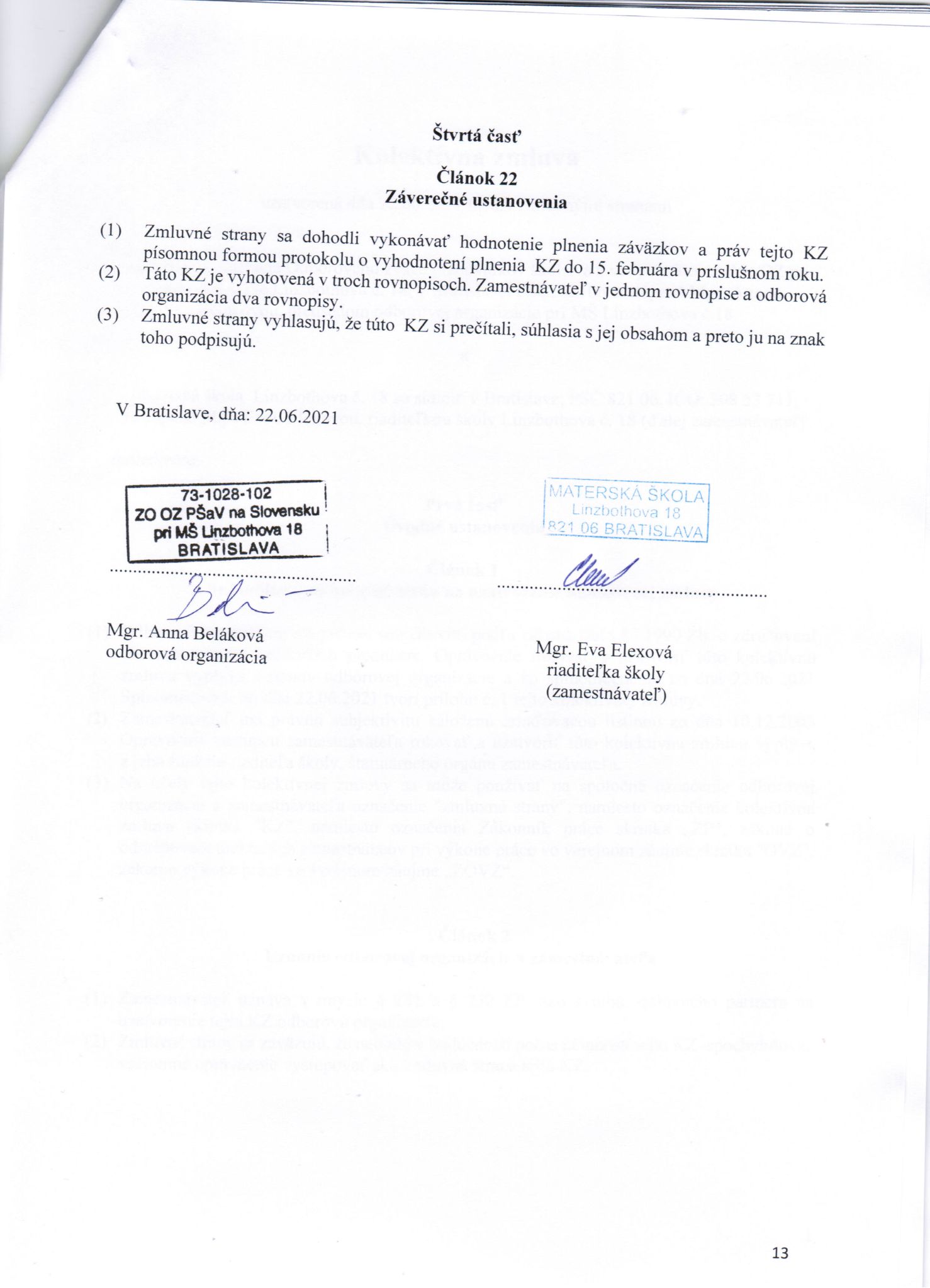 